  MADONAS NOVADA PAŠVALDĪBA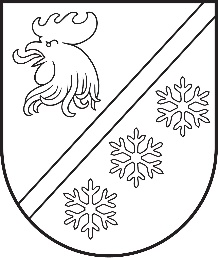 Reģ. Nr. 90000054572Saieta laukums 1, Madona, Madonas novads, LV-4801 t. 64860090, e-pasts: pasts@madona.lv ___________________________________________________________________________MADONAS NOVADA PAŠVALDĪBAS DOMESLĒMUMSMadonā2024. gada 30. aprīlī						        	     		           Nr. 309								                  (protokols Nr. 7, 73. p.)				Par mobilo sētu piešķiršanu	Madonas novada pašvaldība 03.04.2024. ir saņēmusi SIA “Outdoor Service” iesniegumu (reģ. Nr. 2.1.3.4/24/1308) ar lūgumu piešķirt mobilās sētas 200 m garumā sporta un atpūtas pasākuma “AUTO-TRAKS” 2024 Summer Edition norises laikā no 15.05.2024. līdz 20.05.2024., atpūtas kompleksa “Briežkalns” teritorijā, Ērgļu pagastā, Madonas novadā. Pasākuma mērķis - popularizēt Madonas novadu kā atraktīvu un daudzpusīgu partneri sporta masu pasākuma organizēšanā un publicitātē. Paredzamais pasākuma dienas apmeklētāju skaits- aptuveni 3000.Pamatojoties uz sniegto informāciju, atklāti balsojot: PAR - 14 (Agris Lungevičs, Aigars Šķēls, Artūrs Čačka, Arvīds Greidiņš, Gatis Teilis, Gunārs Ikaunieks, Iveta Peilāne, Kaspars Udrass, Māris Olte, Rūdolfs Preiss, Sandra Maksimova, Valda Kļaviņa, Vita Robalte, Zigfrīds Gora), PRET - NAV, ATTURAS - NAV, Madonas novada pašvaldības dome NOLEMJ:Piešķirt SIA “Outdoor Service” mobilās sētas 200 m garumā pasākuma “AUTO TRAKS” 2024 Summer Edition norises laikā no 15.05.2024. līdz 20.05.2024. atpūtas kompleksa “Briežkalns” teritorijā, Ērgļu pagastā, Madonas novadā .   Mobilās sētas tiek nodotas un pieņemtas, sastādot aktu. Mobilo sētu bojājuma gadījumā SIA “Outdoor Service “ nodrošina to remontu. Domes priekšsēdētājs					             A. Lungevičs	Bankova 64826555